Aprova o organograma do CAU/AM. O CONSELHO DE ARQUITETURA E URBANISMO DO AMAZONAS (CAU/AM), no uso das atribuições que lhe conferem o art. 5º do Regimento Interno aprovado pela Deliberação Plenária nº 16 de 25 de setembro de 2013e reunido ordinariamente em Manaus-AM, na sede do Conselho, no dia 18 de outubro de 2017, após análise do assunto em epígrafe, eConsiderando o disposto no art. 8º do Regimento Geral do CAU, aprovada pela Resolução 139/2017 – CAU/BR o qual afirma que “para a execução de suas ações, os CAU/UF e o CAU/BR serão estruturados em unidades organizacionais responsáveis pelos serviços administrativos, financeiros, técnicos, jurídicos e de comunicação, respeitadas as disposições do Regimento Geral do CAU e dos regimentos internos do CAU/BR e dos CAU/UF, na forma de anexo, contendo organograma”.DELIBEROU: 1 – Pela adequação do organograma do CAU/AM, conforme a proposição do novo Regimento Interno do CAU/AM. Com 05 votos favoráveis, 00 votos contrários, 00 abstenções. Manaus, 18 de outubro de 2017.JAIME KUCKPresidente do CAU/AM68ª Reunião Plenária Ordinária do CAU/AMLocal: Sede do CAU/AM Endereço: Rua Carlos Lacerda, 105, Adrianópolis – Manaus/AMData: 18 de outubro de 2017 Horário: 9h30min às 12h00minFolha de VotaçãoANEXO – ORGANOGRAMA DO CAU/AM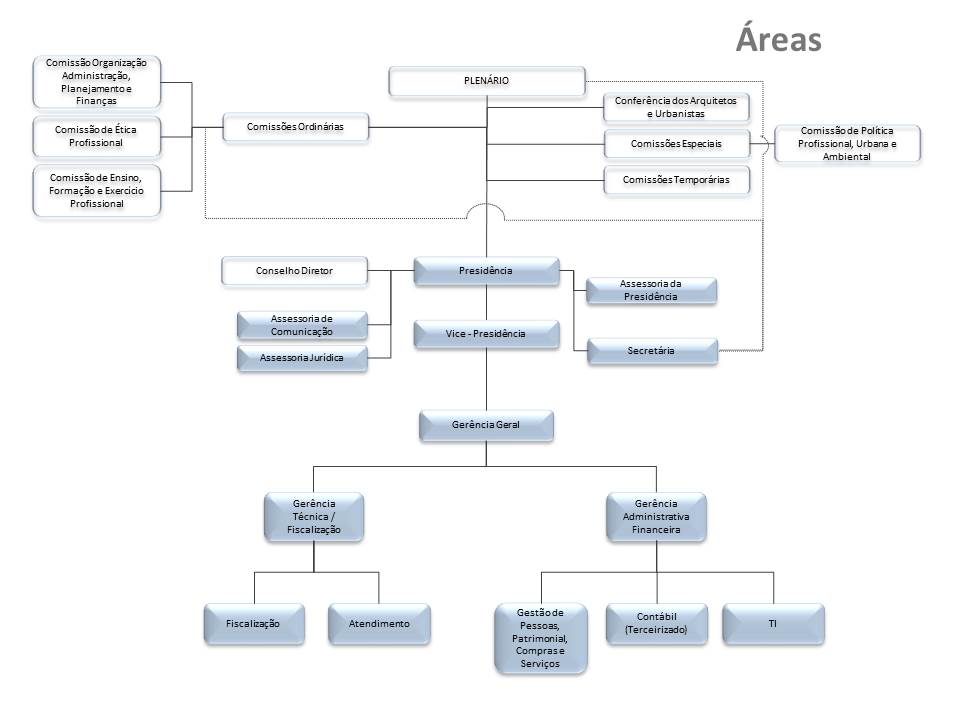 PROCESSOINTERESSADOCAU/BRASSUNTOAdequação do Organograma do CAU/AMDELIBERAÇÃO PLENÁRIA CAU/AM Nº 113/2017CONSELHEIROSVOTAÇÃOVOTAÇÃOVOTAÇÃOVOTAÇÃOCONSELHEIROSSIMNÃOABSTENÇÃOAUSÊNCIA TITULARAna Luiza S. Loureiro de CastroX---TITULARAntônio Carlos Rodrigues SilvaX--TITULARCarlos Antônio Barboza Araújo---XTITULARDarcleine Costa ManarteX---TITULARDeusdedith Monteiro de Castro Filho---XTITULAREdmar de Oliveira AndradeX--TITULARJaime Kuck----TITULARMaurício Rocha Carvalho--XTITULARPedro Paulo Barbosa CordeiroX---SUPLENTEAlfredo Marques Junior----SUPLENTEAna Lúcia Nascente da Silva Abrahim----SUPLENTEGeraldo Jorge Tupinambá do Valle----SUPLENTEGermana de Vasconcelos Duarte Costa----SUPLENTEIvone Rocha de Souza Leite----SUPLENTEJoão Bosco Bader Chamma----SUPLENTELuiza Marcilene de Souza Oliva Dutra----HISTÓRICO DA VOTAÇÃO:HISTÓRICO DA VOTAÇÃO:HISTÓRICO DA VOTAÇÃO:HISTÓRICO DA VOTAÇÃO:HISTÓRICO DA VOTAÇÃO:HISTÓRICO DA VOTAÇÃO:HISTÓRICO DA VOTAÇÃO:Sessão Plenária nº: 68/2017Sessão Plenária nº: 68/2017Data: 18.10.2017Data: 18.10.2017Matéria em votação: Adequação do Organograma do CAU/AMMatéria em votação: Adequação do Organograma do CAU/AMMatéria em votação: Adequação do Organograma do CAU/AMMatéria em votação: Adequação do Organograma do CAU/AMMatéria em votação: Adequação do Organograma do CAU/AMMatéria em votação: Adequação do Organograma do CAU/AMMatéria em votação: Adequação do Organograma do CAU/AMResultado da Votação: Sim ( 05  )     Não (  0   )     Abstenções (   00  )     Ausências (  03   )     Total (   05  )Resultado da Votação: Sim ( 05  )     Não (  0   )     Abstenções (   00  )     Ausências (  03   )     Total (   05  )Resultado da Votação: Sim ( 05  )     Não (  0   )     Abstenções (   00  )     Ausências (  03   )     Total (   05  )Resultado da Votação: Sim ( 05  )     Não (  0   )     Abstenções (   00  )     Ausências (  03   )     Total (   05  )Resultado da Votação: Sim ( 05  )     Não (  0   )     Abstenções (   00  )     Ausências (  03   )     Total (   05  )Resultado da Votação: Sim ( 05  )     Não (  0   )     Abstenções (   00  )     Ausências (  03   )     Total (   05  )Resultado da Votação: Sim ( 05  )     Não (  0   )     Abstenções (   00  )     Ausências (  03   )     Total (   05  )Ocorrências: Secretária da Sessão: Secretária da Sessão: Secretária da Sessão: Presidente da Sessão: Jaime KuckPresidente da Sessão: Jaime KuckPresidente da Sessão: Jaime KuckPresidente da Sessão: Jaime Kuck